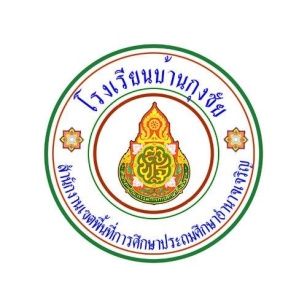 ใบสมัครกิจกรรมชุมนุมฝ่ายบริหารงานวิชาการ  (กิจกรรมพัฒนาผู้เรียน)วันที่.....  เดือน.........................พ.ศ. ……….ชื่อ - นามสกุล (ด.ช., ด.ญ., นาย, น.ส.)............................................................................เป็นนักเรียนชั้น. ....../....... เลขที่........  ชื่อครูที่ปรึกษาประจำชั้น  1...................................................................2 ..............................................................ขอสมัครเป็นสมาชิกชุมนุม.......................................................ภาคเรียนที่ 1,  2  ประจำปีการศึกษา .................   โดยมีครูที่ปรึกษาชุมนุมชื่อ1 ............................................................2 ...............................................................3……………………………………………………     	 เมื่อคุณครูที่ปรึกษาชุมนุมรับสมัครข้าพเจ้าเป็นสมาชิกชุมนุมแล้ว     ข้าพเจ้าจะปฏิบัติตามเงื่อนไขดังนี้  	   1. ข้าพเจ้าจะปฏิบัติตามระเบียบการจัดกิจกรรมชุมนุมของนักเรียน  พ.ศ. 2551 และกฎระเบียบข้อบังคับของชุมนุม ที่เป็นสมาชิกอย่างเคร่งครัด  	   2. ข้าพเจ้าจะเชื่อฟังคำสั่งสอนของครูที่ปรึกษาชุมนุม     	   3. ข้าพเจ้าจะปฏิบัติงานตามที่คณะกรรมการชุมนุมมอบหมายให้บังเกิดผลดี                                                                ลงชื่อ.......................................ผู้สมัคร                                                                     	(.......................................)                                                                ลงชื่อ.......................................ครูที่ปรึกษาชุมนุม                                                                      (.......................................)หมายเหตุ	1.  การสมัครเป็นสมาชิกชุมนุมใดนั้น ต้องเป็นสมาชิกตลอดปีการศึกษา	2.  การขอเปลี่ยนชุมนุม นักเรียนต้องยื่นคำร้องขอเปลี่ยนชุมนุม    ภายใน 2  สัปดาห์ หลังจากวันรับสมัครและครูที่ปรึกษาชุมนุมใหม่ยินดีรับเป็นสมาชิก หลังจากวันที่กำหนดนี้ห้ามเปลี่ยนชุมนุมชื่อชุมนุมและชื่อครูที่ปรึกษาชุมนุม ให้เขียนในวันรับสมัคร	4.   ให้นักเรียนตรวจสอบคุณสมบัติของผู้สมัครเป็นสมาชิกแต่ละชุมนุมให้เข้าใจก่อนตัดสินใจสมัครเป็นสมาชิก	5.  ควรสมัครเป็นสมาชิกชุมนุม ตามความสนใจ  และความถนัด   อย่าสมัครตามเพื่อน	6.  ถ้าไม่เข้าใจวิธีการสมัคร   ให้สอบถามจากครูที่ปรึกษาประจำชั้น  หรือครูที่ปรึกษาชุมนุม หรือที่ หัวหน้ากิจกรรมพัฒนาผู้เรียน	7. นักเรียนทุกคนต้องเป็นสมาชิกชุมนุมใดชุมนุมหนึ่ง 1 ชุมนุม ตลอดปีการศึกษา  ถ้าหลีกเลี่ยงหรือไม่เข้าเรียนชุมนุมตามเวลาที่กำหนด ถือไม่ผ่านการประเมิน จะได้ผลการเรียน “มผ”  ส่งผลให้นักเรียน  ไม่จบหลักสูตรการศึกษาภาคบังคับ****************